Консультация для родителей 4-5 лет. Тема: «Дети познают мир через игры».Назначение: данная консультация может быть полезна педагогам, работающим в дошкольных учреждениях, родителям.Цель: формирование ответственности у родителей за развитие своих детей.Задачи: донести до родителей информацию, что игра – это самый важный период в жизни ребенка. 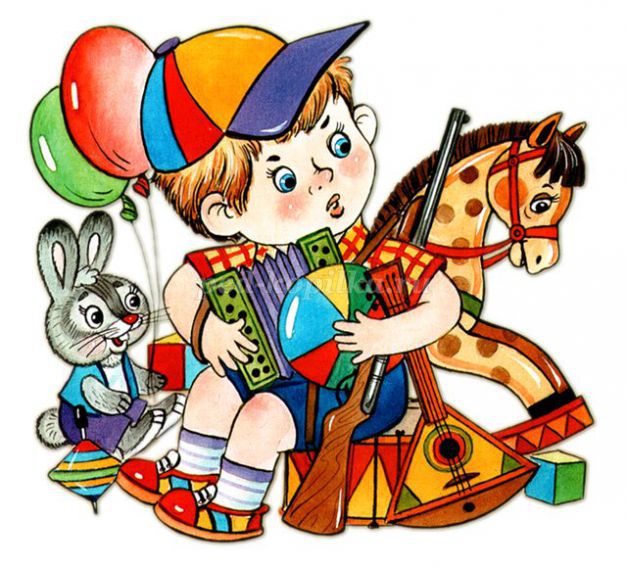 Каждый возрастной период, характеризуется ведущим видом деятельности. В раннем возрасте ведущим видом деятельности является предметно-манипулятивная деятельность. Дети познают закономерности окружающего мира и свои собственные возможности. В дошкольном возрасте – является игра. В отличие от манипулятивной деятельности игра имеет, гораздо большие, возможности для познания мира и самого себя. Ребенок способен действовать в условной (воображаемой) ситуации, которая ему реально недоступна: «водить» машину, «скакать» на лошади, «лечить» животных и людей. Игра также открывает ему мир социально-ролевых отношений, которые реализуются в системе игровых правил. 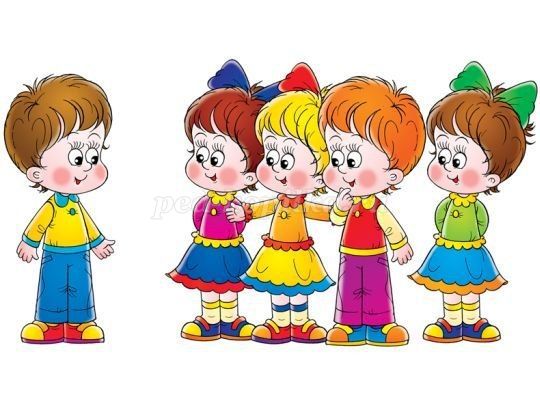 Игра - это символический язык, посредством которого ребенок проявляет и выражает себя. Детские игры проходят путь развития от предметно-манипуляционных ( построить домик, заборчик из кубиков и так далее) до сюжетно-ролевых игр с правилами (например, в строителей, в водителей, в магазин, в больницу, и другие). Младшие дошкольники играют чаще по одному. А вот к среднему дошкольному возрасту период игры становится совместным. На протяжении всего периода игр поэтапно развивается у детей восприятие. А уже на основе восприятия начинает формироваться мышление. А вот развитие памяти наитеснейшим образом связано с развитием мышления у детей. Ученые отметили, что в игре процесс запоминания значительно выше. Если у детей увиденное и услышанное вызвало интерес, то они запомнят происходящее без особых проблем.Принципы использования игр.1.Каждая игра должна иметь целевую направленность, и все игровые задания должны быть подчинены ей.2.Продолжительность игры должна определяться активностью детей, их интересом к выполнению игрового задания. При первых признаках утомления необходимо переключиться на другой вид деятельности.3.Игровые задания должны быть посильными, понятными, но в то же время содержать элемент трудности, ребенку надо приложить усилия, проявить терпение, чтобы достигнуть цели.4.В каждой игре необходимо участие взрослого: объяснение правил игры, показ действий, совместные действия с ребенком, наблюдение за выполнением заданий, предупреждение конфликтных ситуаций и детского травматизма.5.Начинать следует с простых игр, постепенно усложняя и модифицируя их.6.Игровой материал должен быть красочным, интересным, доступным для использования детьми соответствующего возраста. 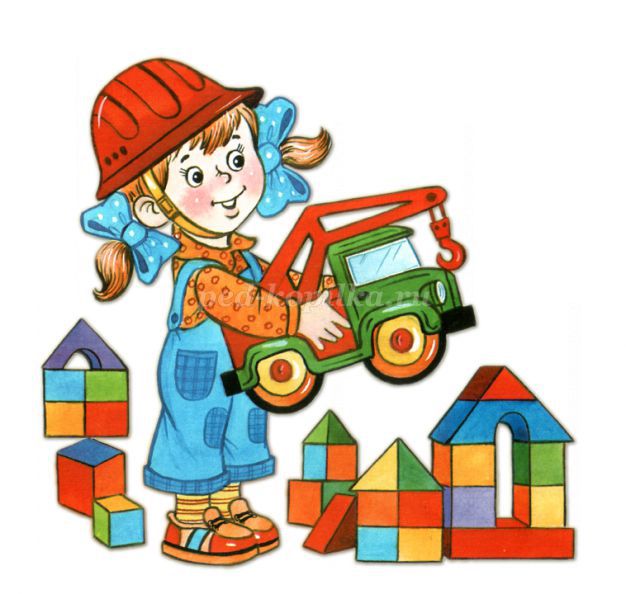 Игра позволяет ребенку в воображаемой ситуации осуществить то, что в действительности ему еще недоступно. В игре формируются основные личностные качества дошкольника: умение учитывать интересы других, умение подчиняться требованию «надо», а не «хочу».Родителям, которые хотели бы, чтобы их дети играли, необходимо позаботиться не только о наличии игрушек, но и подсказать сюжет игры, показать, как можно действовать с игрушками, обыграть предложенный сюжет. Ушло время больших дворовых разновозрастных компаний, большинство семей имеют одного-двух детей. Чаще всего дети находятся в компании своих сверстников, у которых такой же игровой опыт, как у них самих, поэтому ребенку не у кого учиться игровой культуре.С помощью взрослого ребенок способен овладеть все более сложными способами построения игры. Психологи называют три способа, которыми может овладеть ребенок за период дошкольного детства (от 2 до 7):-предметно-действенный способ построения игры;-ролевой способ построения игры;-сюжетосложение.Предметно-действенный способ предлагает воспроизведение простейших операций с предметами (ложкой - кормить, расческой - причесывать и так далее). К трем годам дети обычно могут воспроизводить длинную цепочку операций с предметами, которая объединяется единым сюжетом: «Приготовление обеда кукле», «Кормление куклы» и так далее. Переход к ролевому поведению в игре связан с возрастающими возможностями ребенка. Дети учатся сравнивать свои действия одним из важных средств реализации роли. Ролевое поведение можно формировать с трехлетнего возраста.В 5 лет поведение детей в игре значительно усложняется. В этом возрасте они уже могут обсуждать замысел и договариваться о правилах перед началом игры, дети способны создавать сложные сюжеты, комбинируя эпизоды из сказок и реальной жизни. Поэтому возраст в 5 лет можно определить как условную границу перехода к формированию сюжетосложения. Последний способ построения игры наиболее важен для развития фантазии, творческого мышления, монологической речи. Поскольку дети в этом возрасте уже осознают правила игры, они способны научиться играть в настольные игры, в прятки. Эти игры сильно отличаются от ролевых игр, где сама роль определяет правила поведения играющих: играющий зайца должен прятаться и бежать от «волка», а играющий волка должен искать «зайца». В настольных играх может уже не быть ролей, поэтому они начинают походить на интеллектуальные задания, которые надо выполнить определенным образом, и развивают у ребенка логическое мышление и внимание. 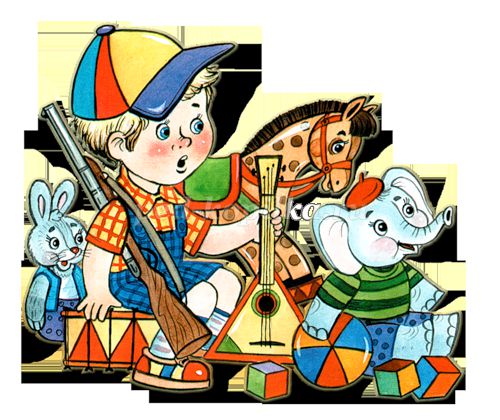 Когда взрослый организует игру необходимо соблюдать следующие правила:- тема игры должна отображать интересы ребенка;- не надо взрослому комментировать и вмешиваться в игру детей;- руководя игрой, взрослый помогает развивать самостоятельность и инициативу детей;- взрослому необходимо искренне интересоваться ребенком и стараться строить с ним теплые и заботливые отношения;- взрослый должен создавать возможность выражать свободное «Я»;- взрослый должен верить в способность ребенка действовать ответственно, решая личные проблемы и создавая у ребенка чувство безопасности.В игре ребенок учится взаимодействовать со сверстниками и следовать правилам.И напоследок, игра – это самый важный период в жизни ребенка. На него нельзя смотреть как на какую-то забаву. К игре надо относиться очень серьезно, внимательно и обеспечивать самые благоприятные условия.Спасибо за внимание.